ProfessionFemale (feminine)Female (feminine)Female (feminine)Female (feminine)Male (masculine)Male (masculine)Male (masculine)Male (masculine)ProfessionSingularPluralPluralPluralSingularPluralPluralPluralAngler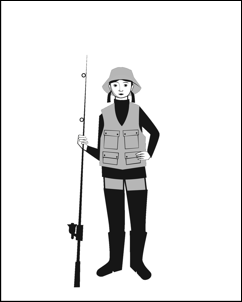 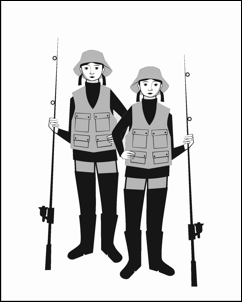 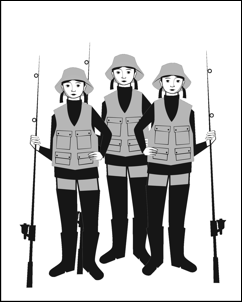 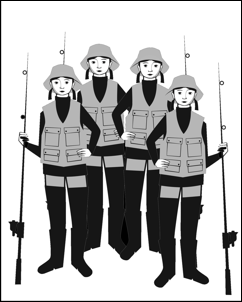 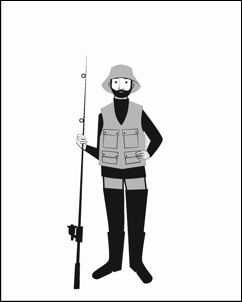 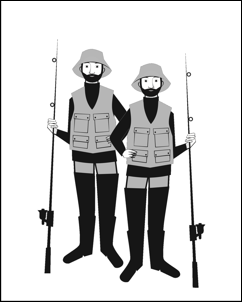 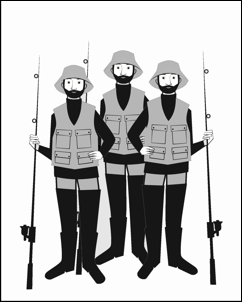 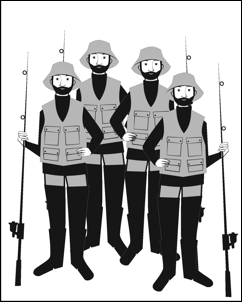 Ballet dancer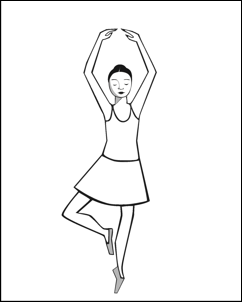 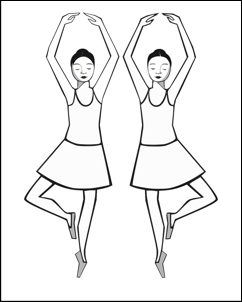 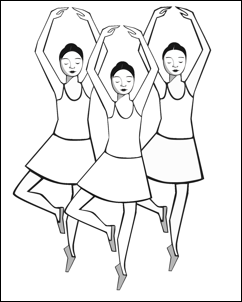 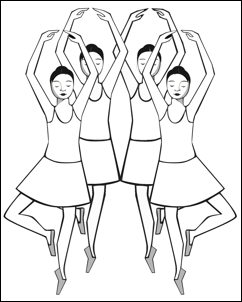 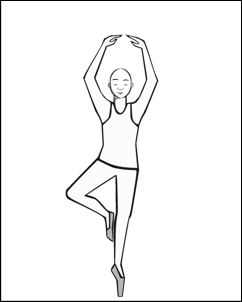 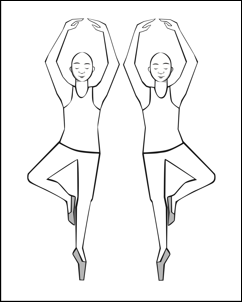 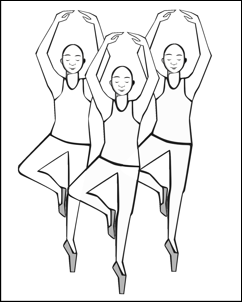 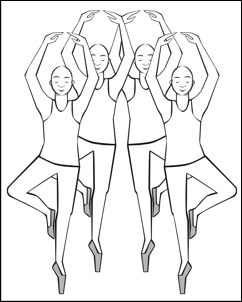 Basket-
baller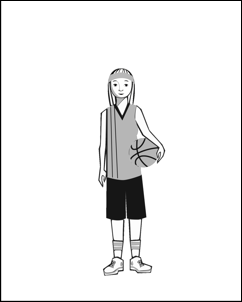 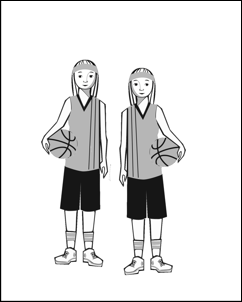 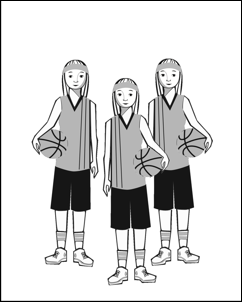 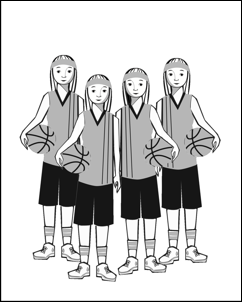 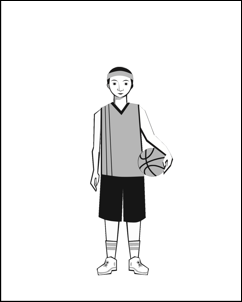 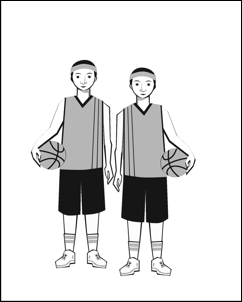 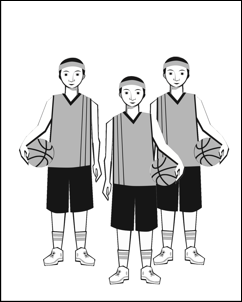 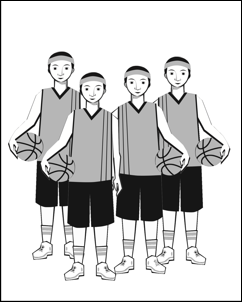 Boxer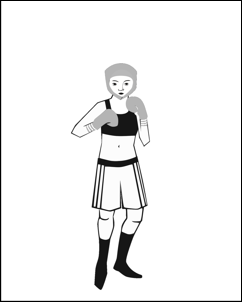 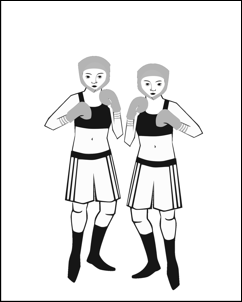 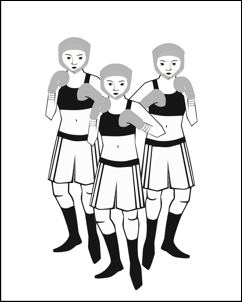 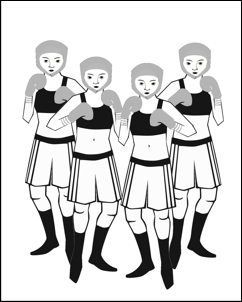 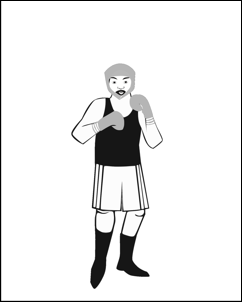 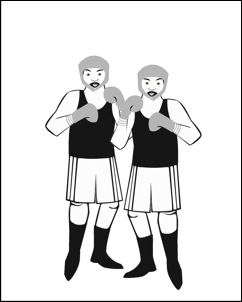 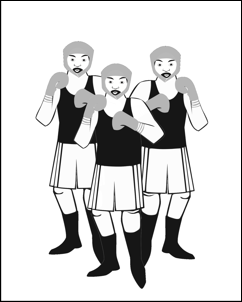 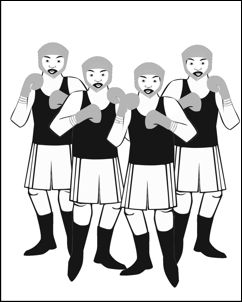 Chemist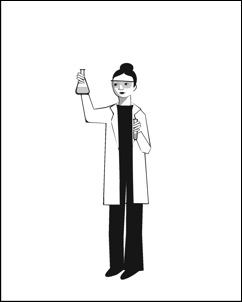 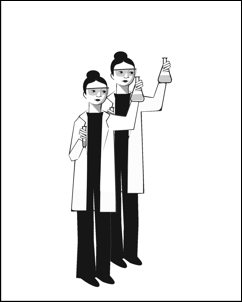 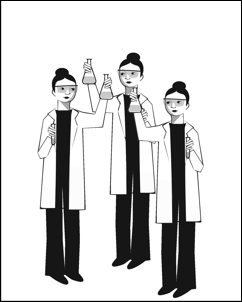 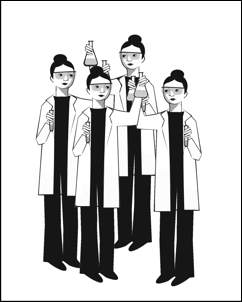 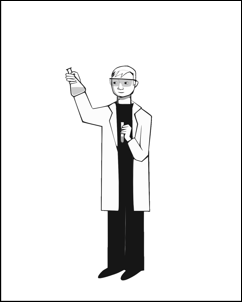 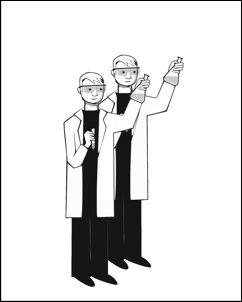 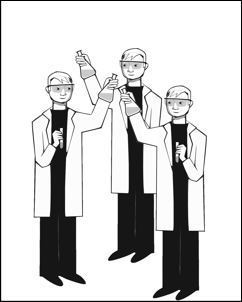 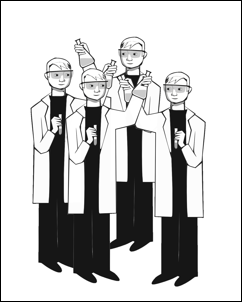 Cleaner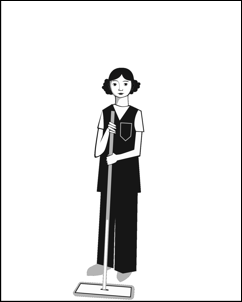 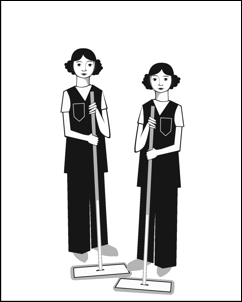 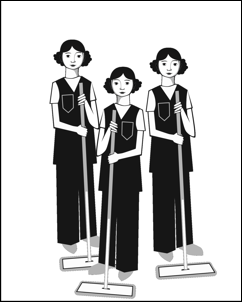 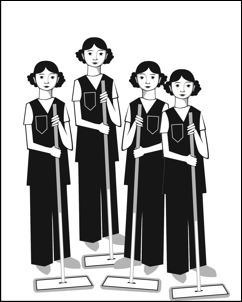 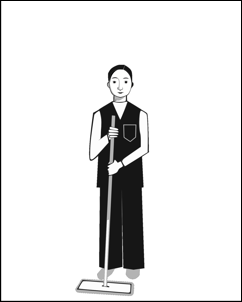 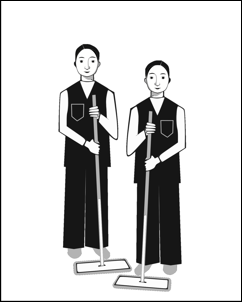 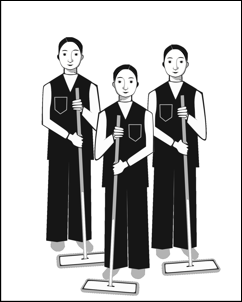 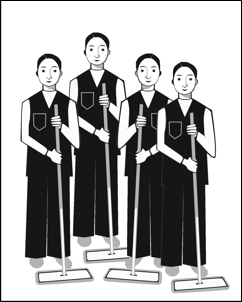 Cook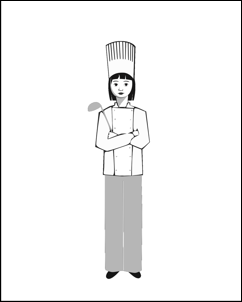 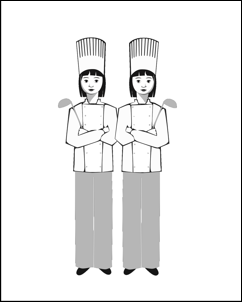 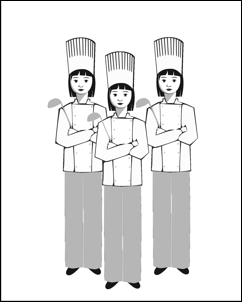 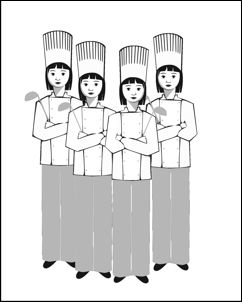 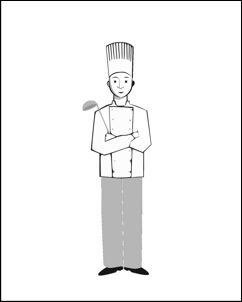 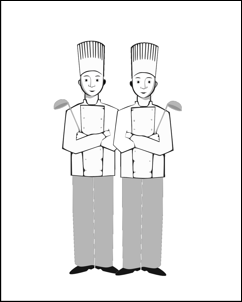 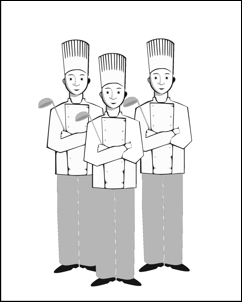 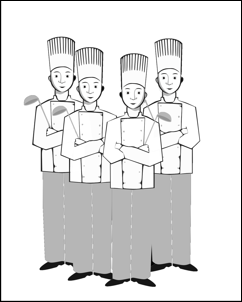 Doctor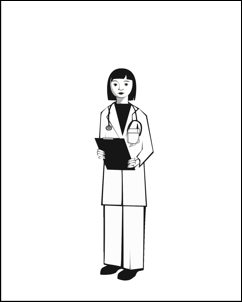 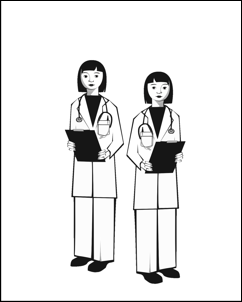 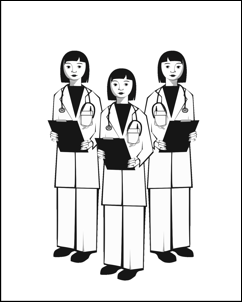 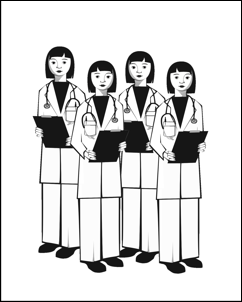 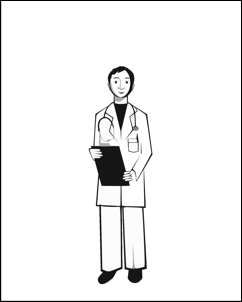 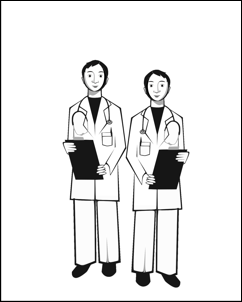 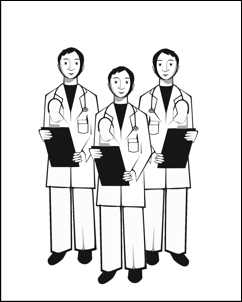 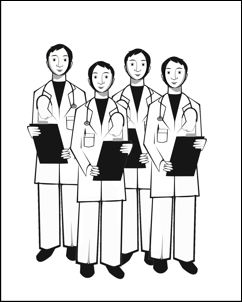 Fire fighter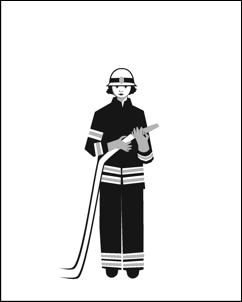 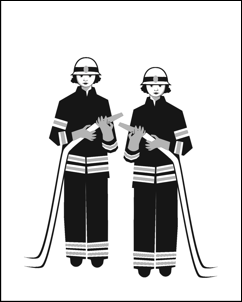 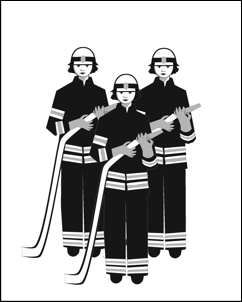 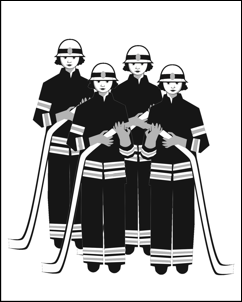 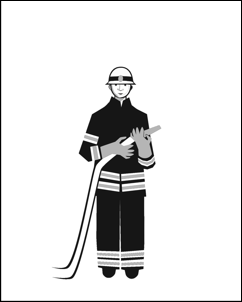 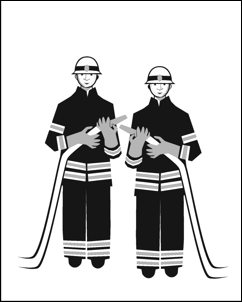 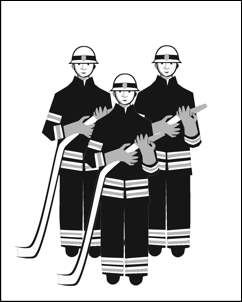 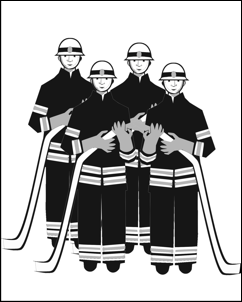 Flautist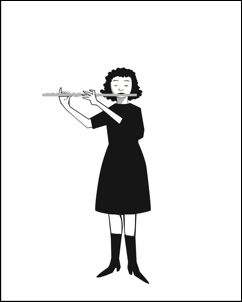 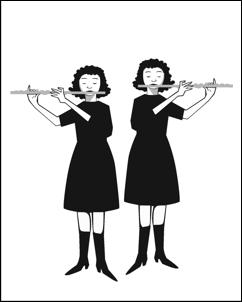 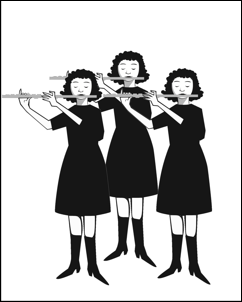 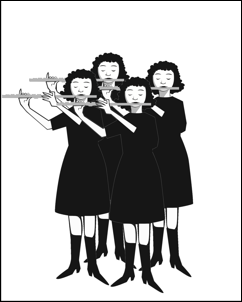 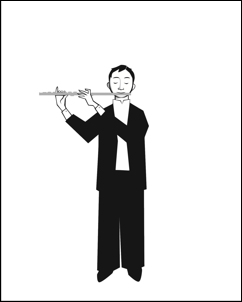 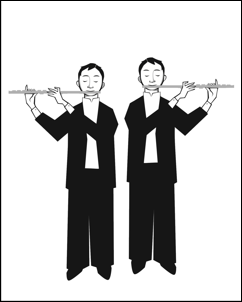 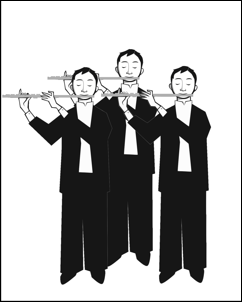 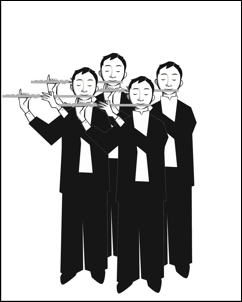 Flight attendant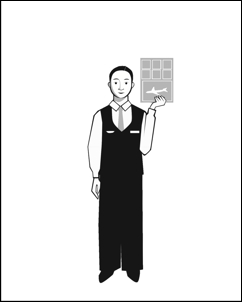 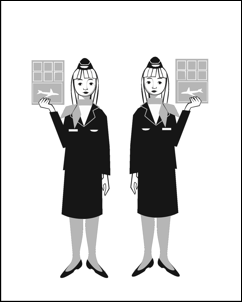 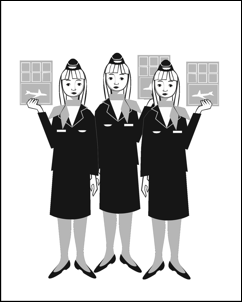 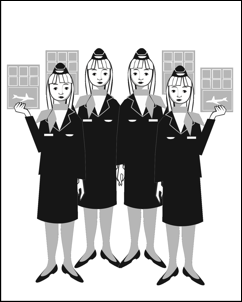 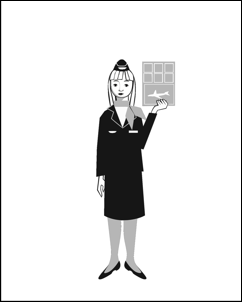 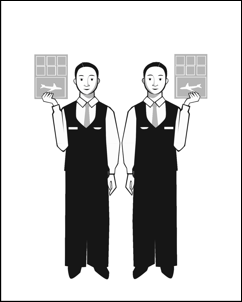 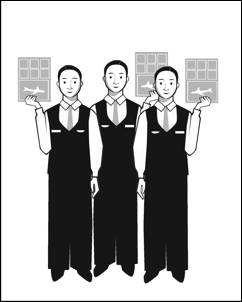 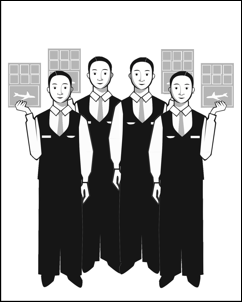 Gardener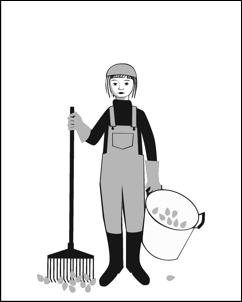 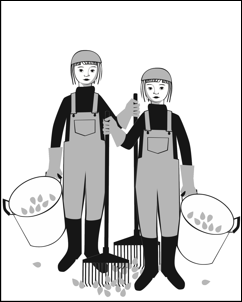 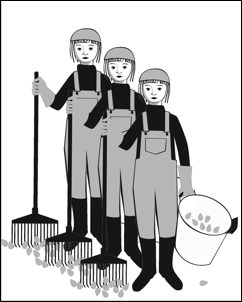 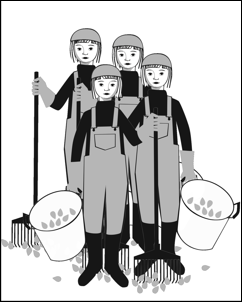 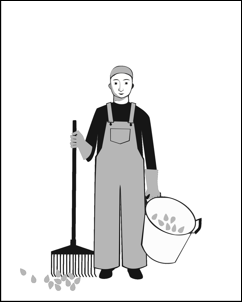 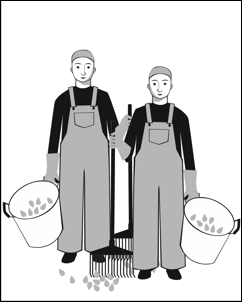 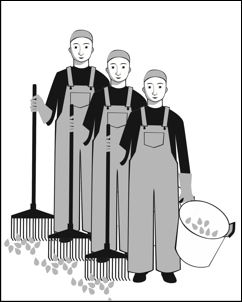 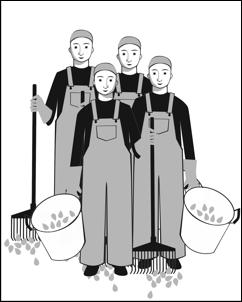 Hair dresser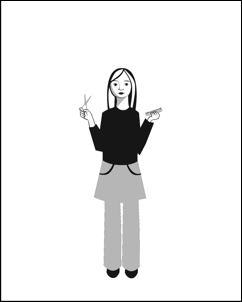 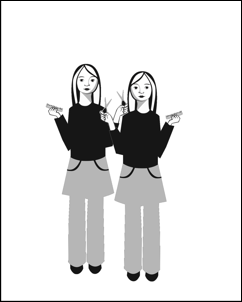 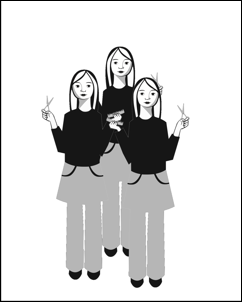 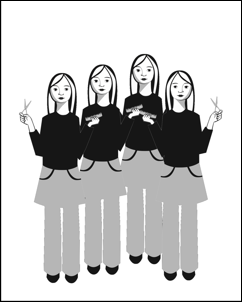 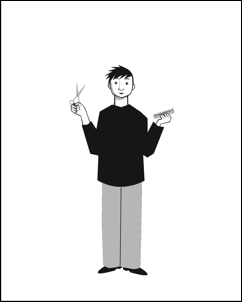 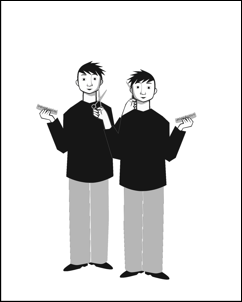 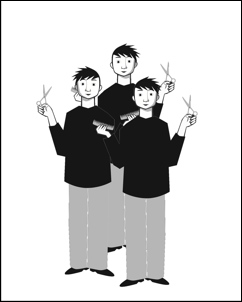 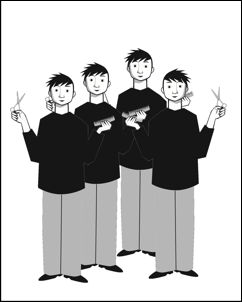 Journalist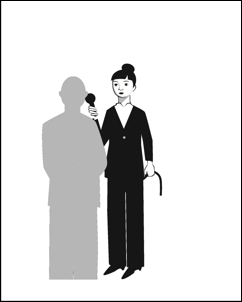 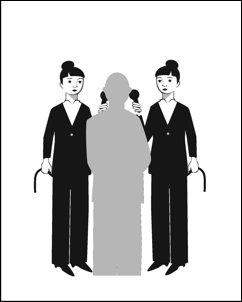 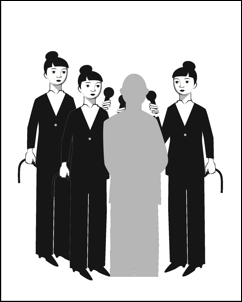 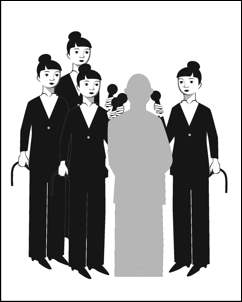 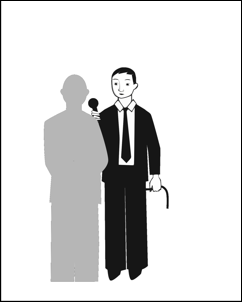 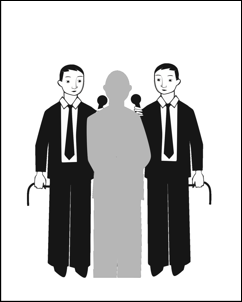 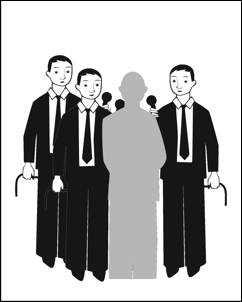 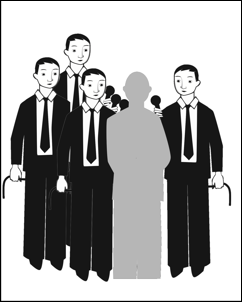 Painter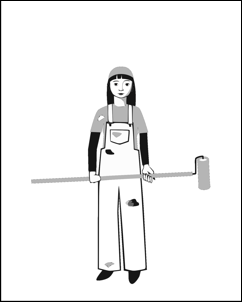 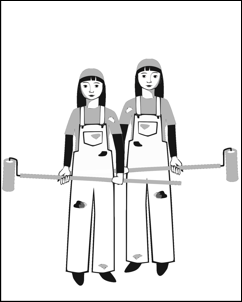 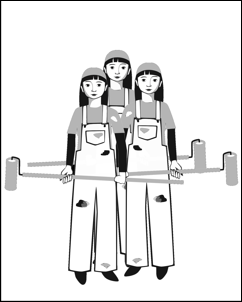 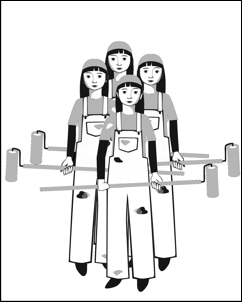 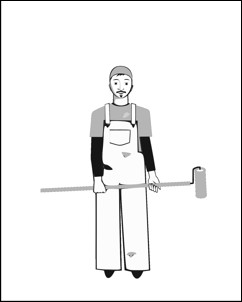 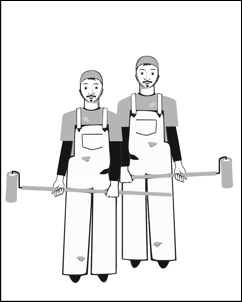 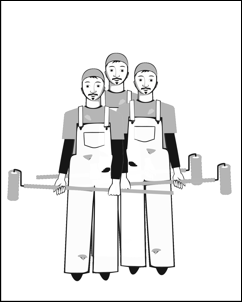 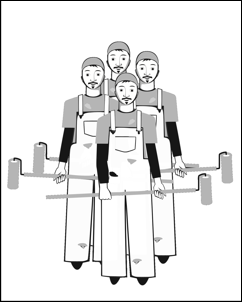 Photo-grapher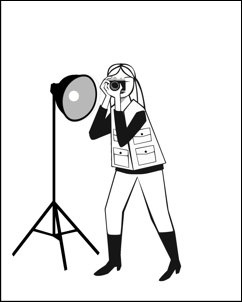 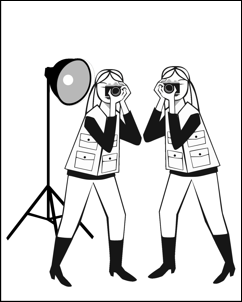 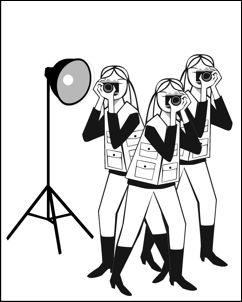 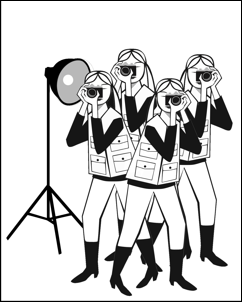 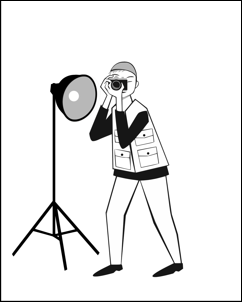 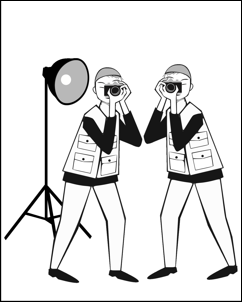 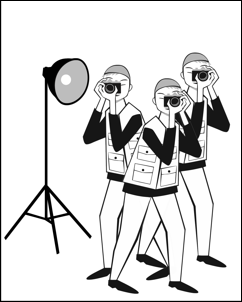 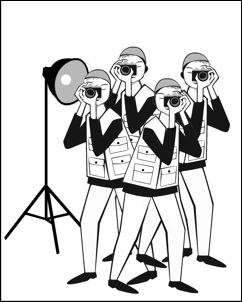 Police officer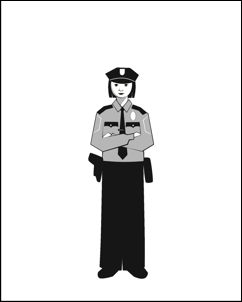 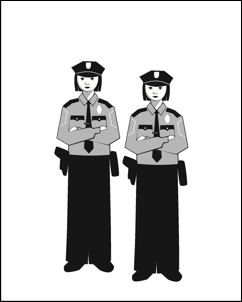 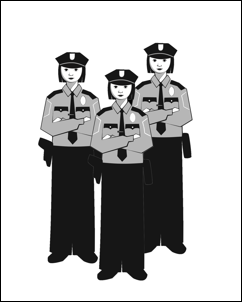 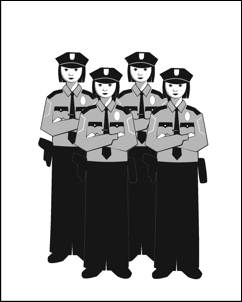 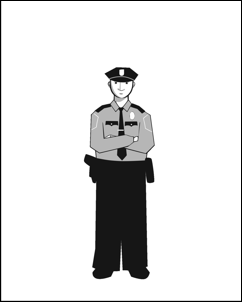 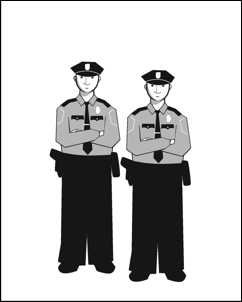 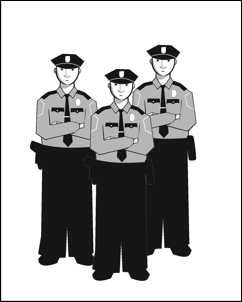 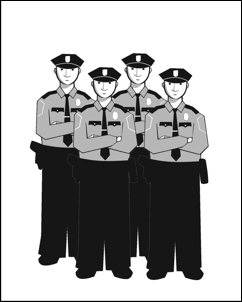 Race driver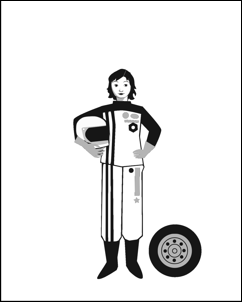 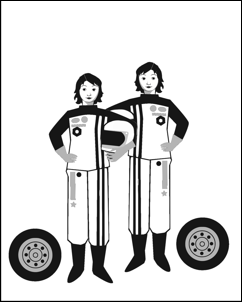 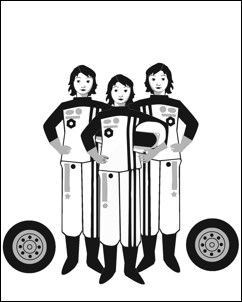 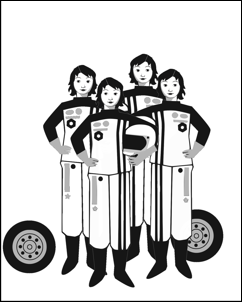 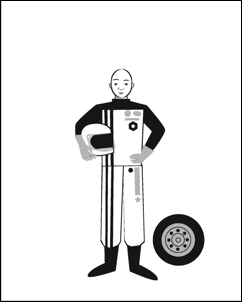 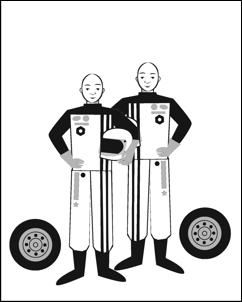 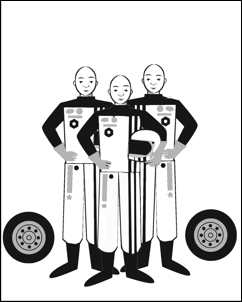 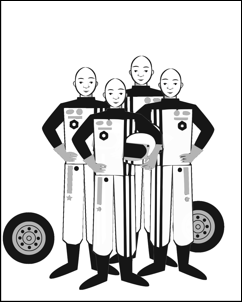 Singer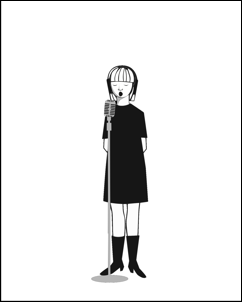 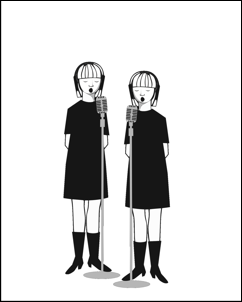 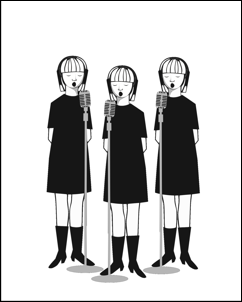 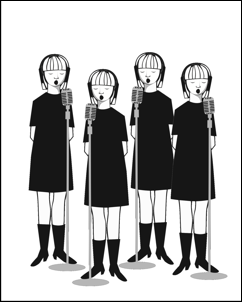 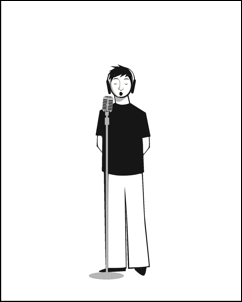 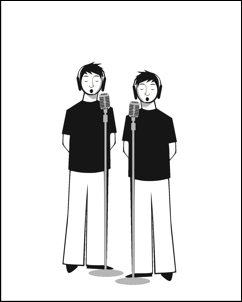 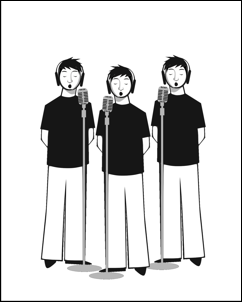 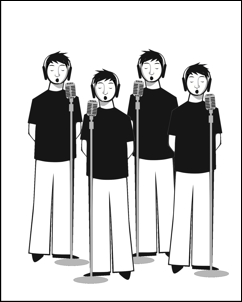 Tailor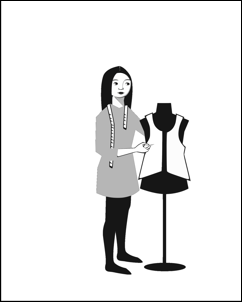 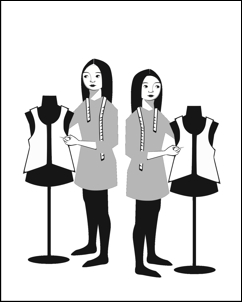 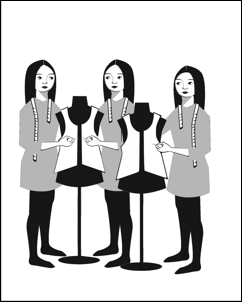 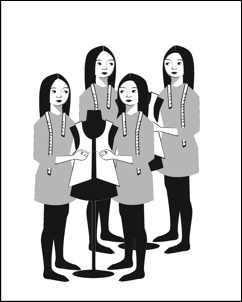 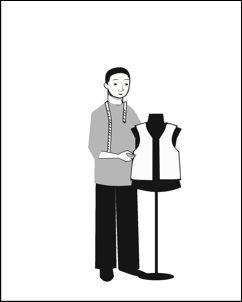 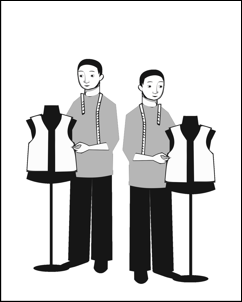 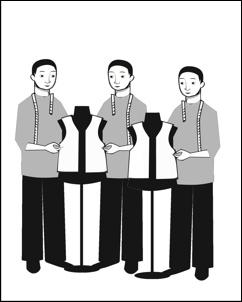 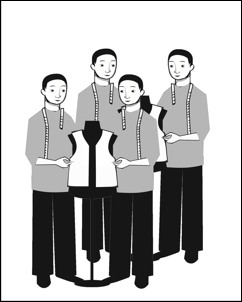 Teacher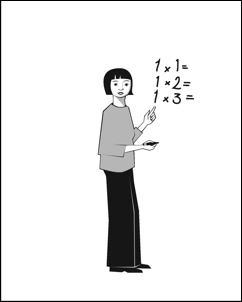 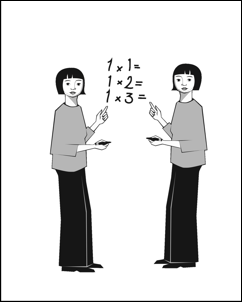 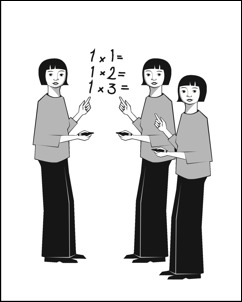 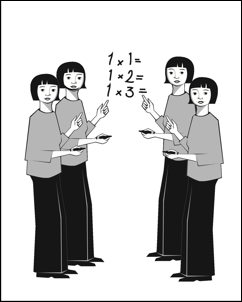 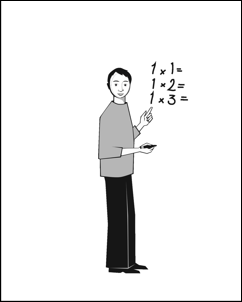 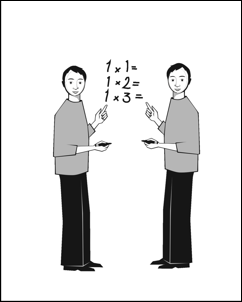 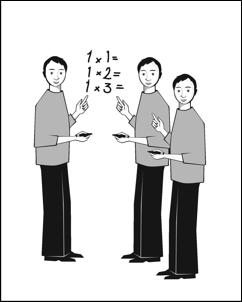 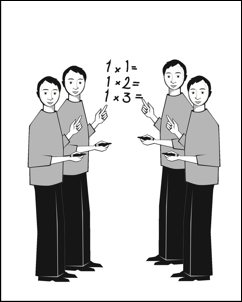 Tennis player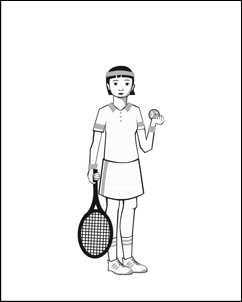 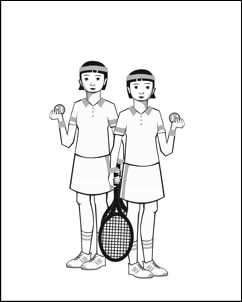 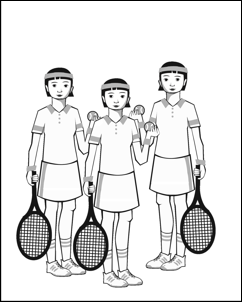 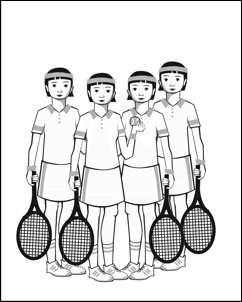 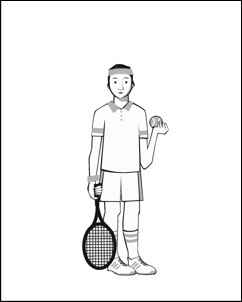 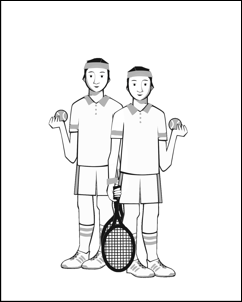 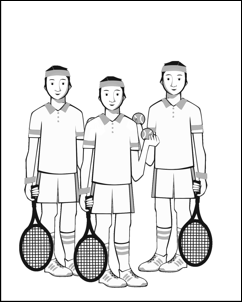 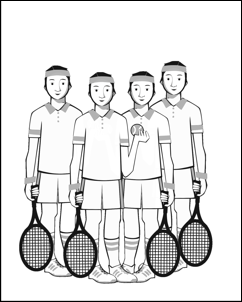 Violinist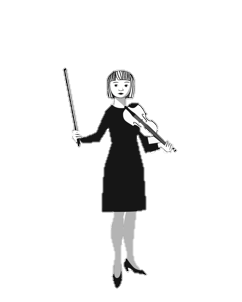 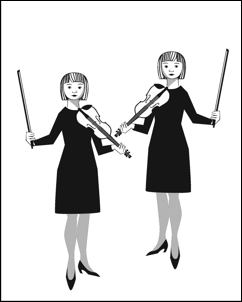 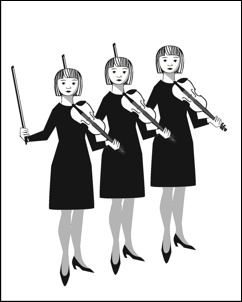 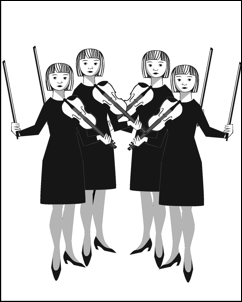 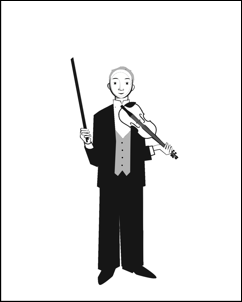 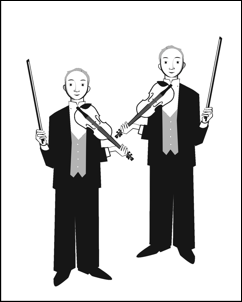 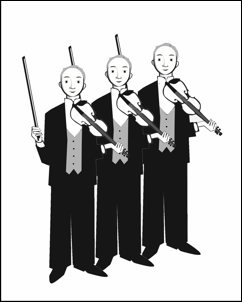 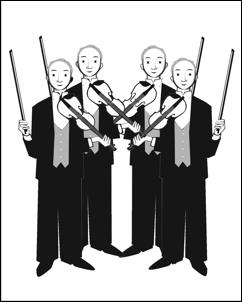 Waiter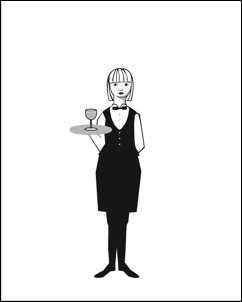 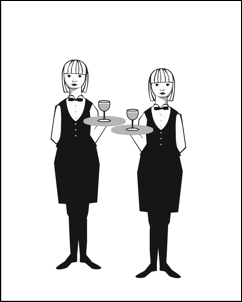 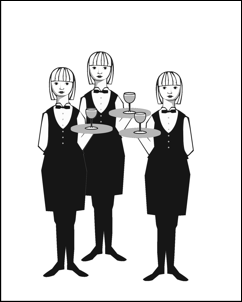 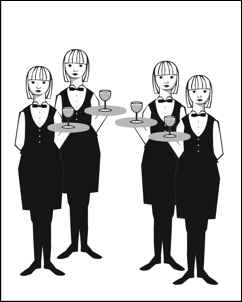 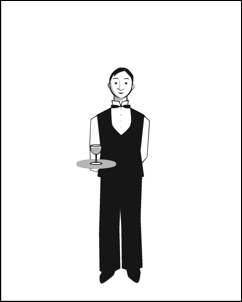 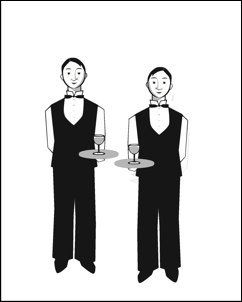 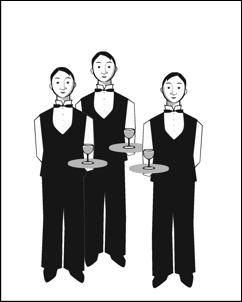 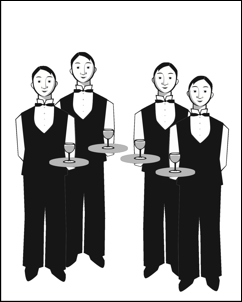 Examples
of control stimuli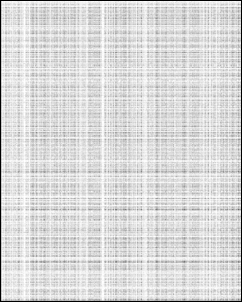 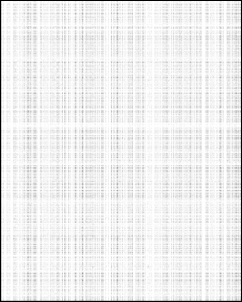 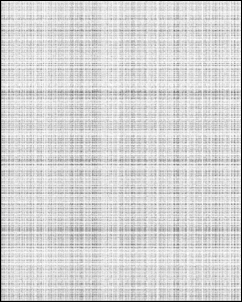 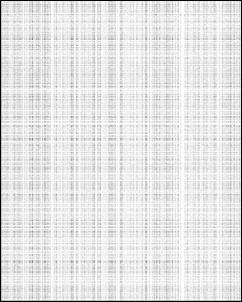 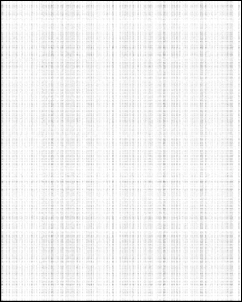 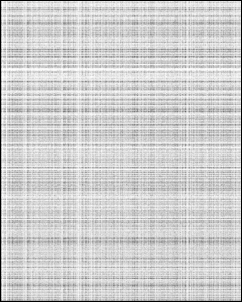 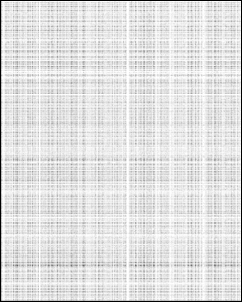 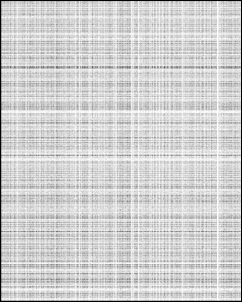 